Environmental Sciences 12Ecology PRACTICE TESTName: _______________________________Learning Goal #1: I can connect the roles of species in the local Okanagan ecosystemsDefine the following terms:What abiotic factors influence a terrestrial population?What abiotic factors influence an aquatic population?What are these diagrams?  Why are they in the shape that they are?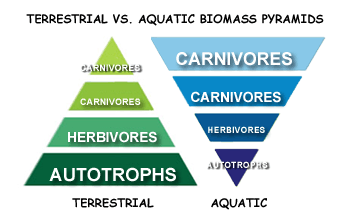 State the Okanagan ecosystem in the picture, explain what organisms can be found there, and where in the Okanagan you might be able to find it.What are two Okanagan organisms that are either red listed, blue listed, or invasive?  Outline some factors that have caused them to be endangered.Learning Goal #2: I can explain ecosystem stability and the factors that influence sustainabilityComplete the below chart outlining the 6 Kingdoms and give a unifying characteristic of eachHow is the trophic cascade that occurred when the wolves were extirpated from Yellowstone National Park?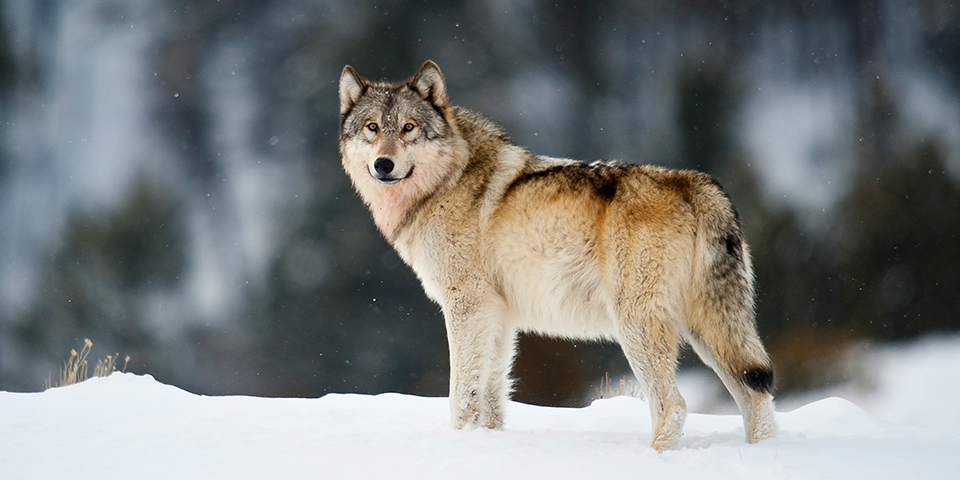 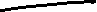 What are the issues occurring for the Spirit Bear?  What is impacting their population? __________________________________________________________________________________________________________________________________________________________________________________________________________________________________________________________________________________________________________________________________________________________________________________________________________________________________________________________________________________________________________________________________________________________________________________________Define density dependent and density independent limiting factors and give examples of eachWhat is a population’s carrying capacity? How would this impact both the biotic and abiotic fators in a community?________________________________________________________________________________________________________________________________________________________________________________________________________________________________________________________________________________________________________________________________________________Looking at the population trends in the below graph, what would be happening in each of the populations to have this sort of growth?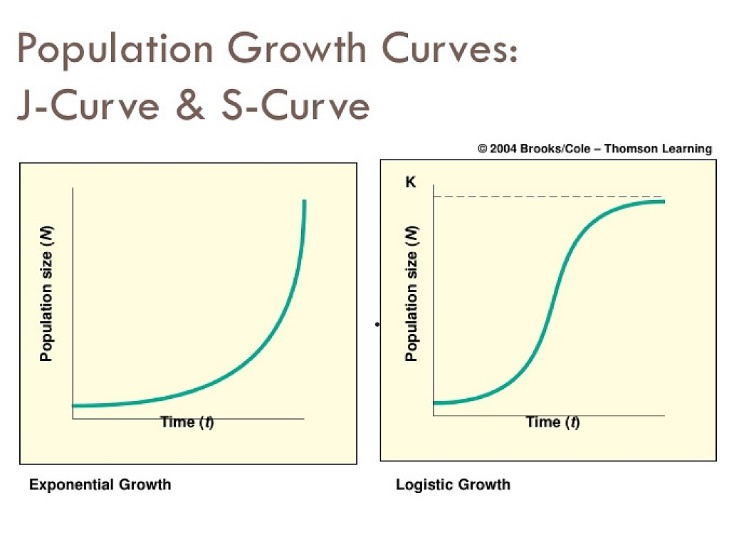 What is one invasive species in the Okanagan.  Outline some of the issues around this invasive species.Outline the 3 main policies or groups that help to manage our organisms at riskWhat is ecological succession? Explain the process involved.  Outline the similarities and differences between the two types of succession. __________________________________________________________________________________________________________________________________________________________________________________________________________________________________________________________________________________________________________________________________________________________________________________________________________________________________________________________________________________________________________________________________________________________________Learning Goal #3: I can explain how humans can be a factor of change within an ecosystemWhat is happening in northern BC with the current wolf cull?  Why does the BC Wildlife Management feel this is a necessary action? ____________________________________________________________________________________________________________________________________________________________________________________________________________________________________________________________________________________________________________________________________________________________________________Humans are causing urbanization. Explain what this is and how this is impacting our local plants and animals? ____________________________________________________________________________________________________________________________________________________________________________________________________________________________________________________________________________________________________________________________________________________________________________ What is one example of biological management?  State the organism involved, the reason, and any unforeseen consequence of the action.How is human behaviour impacting pollinator populations, specifically bees? What are 6 factors that are contributing to Colony Collapse Disorder?____________________________________________________________________________________________________________________________________________________________________________________________________________________________________________________________________________________________________________________________________________________________________________________________________________________________________________________________________________________________________________________________________________________________________________________________________________Learning Goal #4: I can discuss unsustainable and sustainable human practices Are we an invasive species?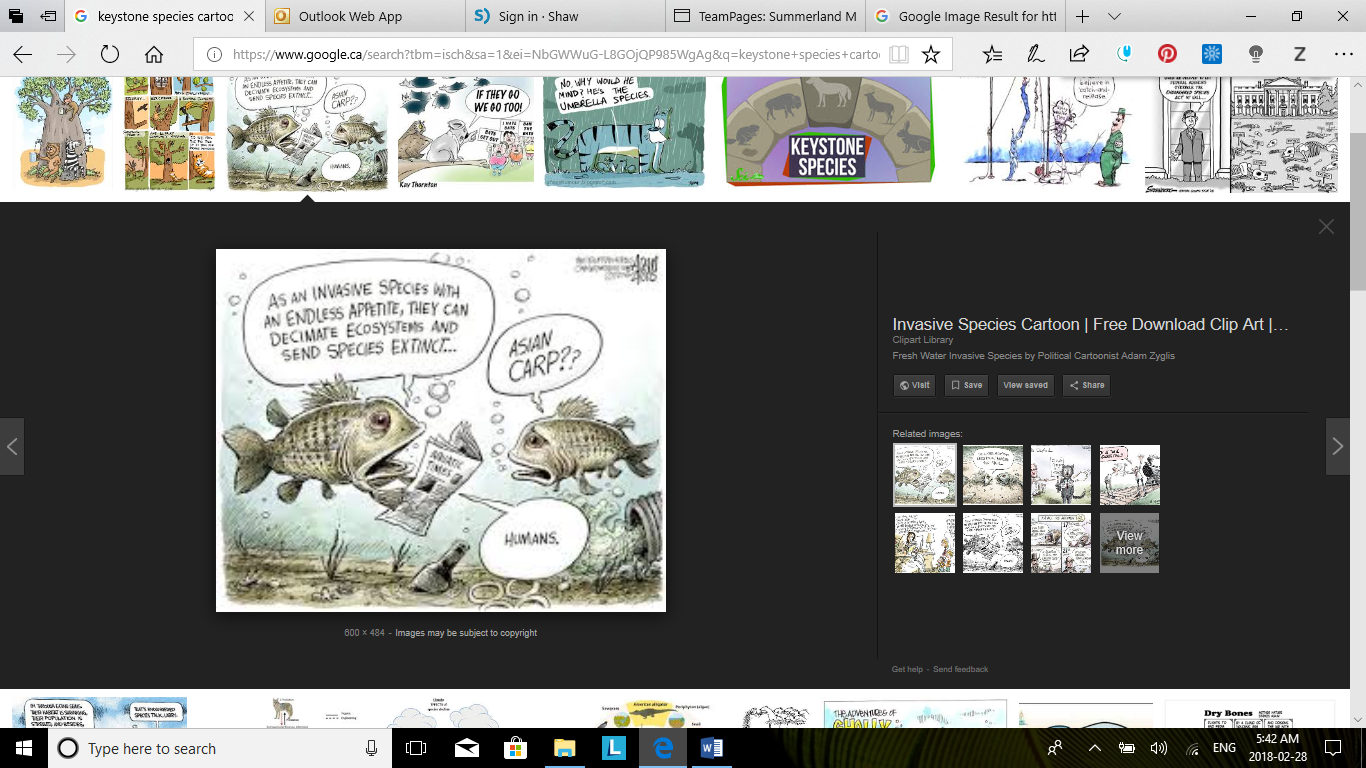 What are some of the human practices and behaviours that have negatively impacted Earth’s organisms? _________________________________________________________________________________________________________________________________________________________________________________________________________________________________________________________________________________What are some of the human practices and behaviours that have positively impacted Earth’s organisms? _________________________________________________________________________________________________________________________________________________________________________________________________________________________________________________________________________________ What is the difference between First Nations and Western perspectives as far as what is considered living?  How might this impact our view of ecosystems? ____________________________________________________________________________________________________________________________________________________________________________________________________________________________________________________________________________________________________________________________________________________________________________Learning GoalNoviceApprenticeExpertI can connect the roles of species in the local Okanagan ecosystemsI can explain ecosystem stability and the factors that influence sustainabilityI can explain how humans can be a factor of change within an ecosystemI can discuss unsustainable and sustainable human practicesVocab WordDefinitionSpecific ExampleEcosystem BiomassEcosystem ProductivityNicheTrophic CascadePrimary Producer
HeterotrophEcosystemOrganisms In EcosystemWhere in Okanagan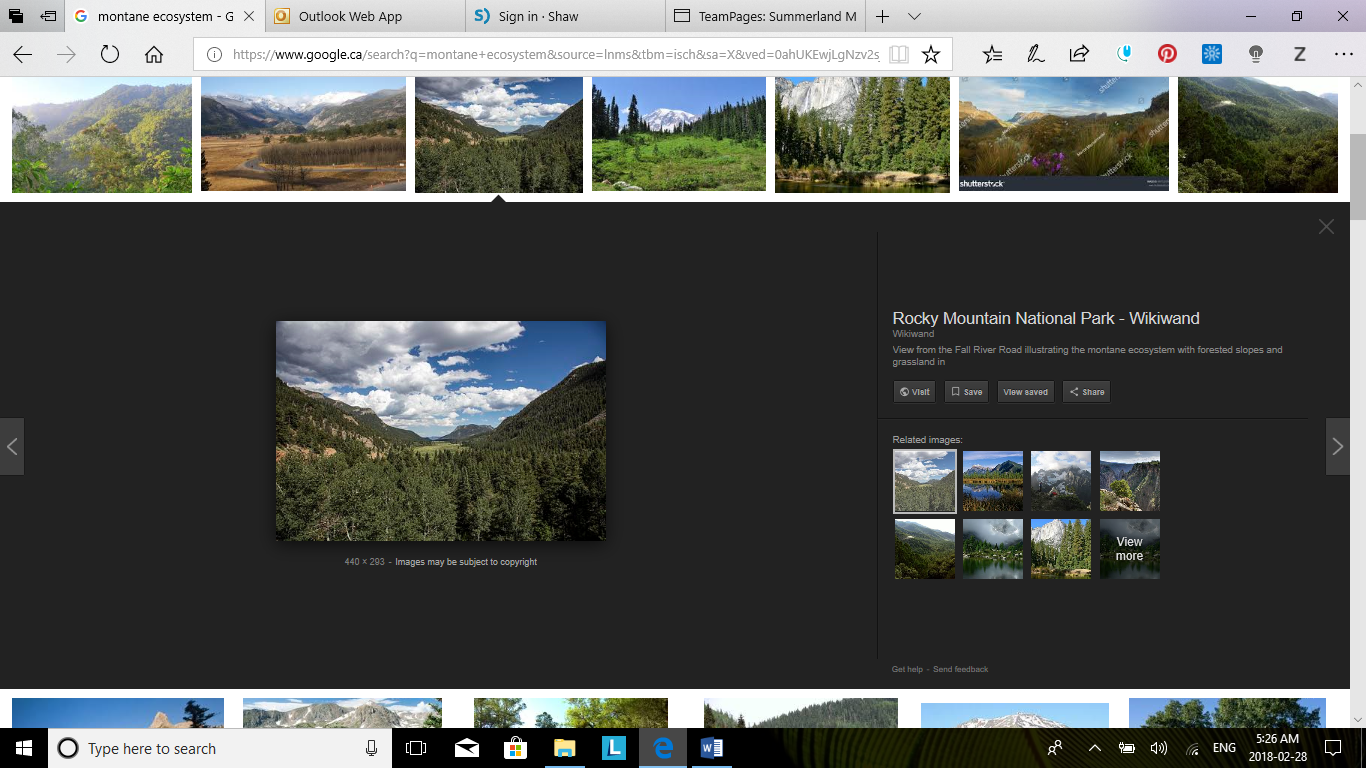 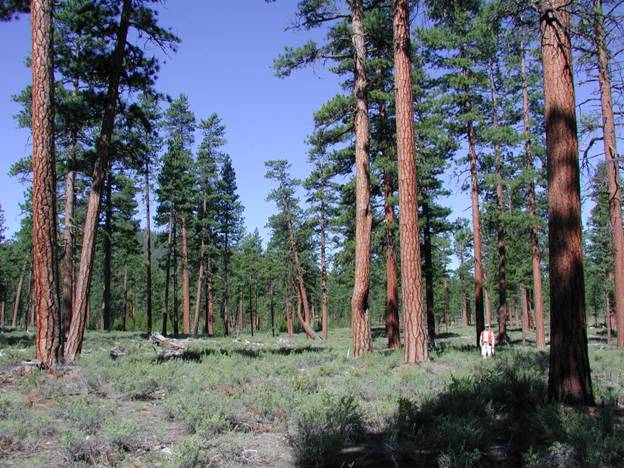 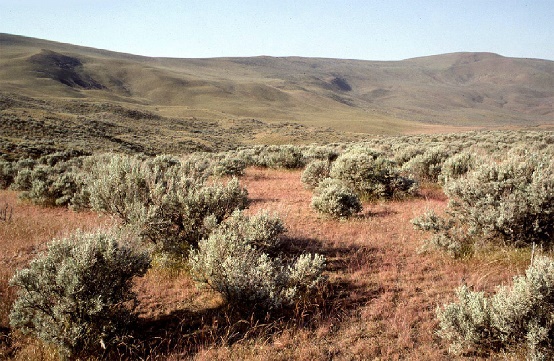 OrganismReason for EndangermentWhat is being doneKingdomUnifying characteristicExample organismLimiting FactorDefinitionExampleDensity DependentDensity IndependentOrganismReason for CONCERNWhat is being donePolicy/GroupMain area of focusHow is this managed, sustained over time?Wildlife Act of BCSpecies at Risk ActCOSEWICOrganismReason for Biological ControlConsequence